.Dance starts 2 seconds in on…’RED’….Roses For a Blue Lady.Dance Info: Dance starts with wt on L – BPM [128:3] – Track Length 2.09– Version – 1:00Right Side Rock, Step Together, Hold, Left Side Rock, Step Together, Hold 12:00Right Reverse Rumba Box 12:00Right Rocking Chair, Fwd ½ Pivot Turn L, Fwd, Hold 6:00Left Rocking Chair, Fwd ¼ Pivot Turn R, Cross L over R, Hold 9:00[32]Contact: 0412 723 326 - http://www.kerrigan.com.au/  info@kerrigan.com.auMr. Florist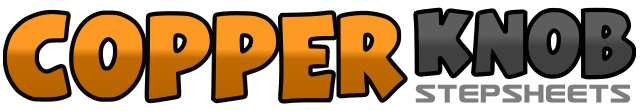 .......Count:32Wall:4Level:Beginner.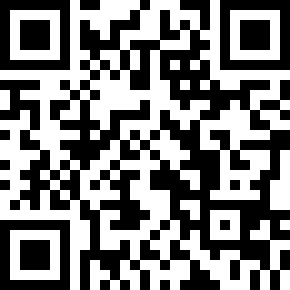 Choreographer:Sandy Kerrigan (AUS) - May 2017Sandy Kerrigan (AUS) - May 2017Sandy Kerrigan (AUS) - May 2017Sandy Kerrigan (AUS) - May 2017Sandy Kerrigan (AUS) - May 2017.Music:Red Roses for a Blue Lady - Johnny Tillotson : (Album: You're The Reason - iTunes)Red Roses for a Blue Lady - Johnny Tillotson : (Album: You're The Reason - iTunes)Red Roses for a Blue Lady - Johnny Tillotson : (Album: You're The Reason - iTunes)Red Roses for a Blue Lady - Johnny Tillotson : (Album: You're The Reason - iTunes)Red Roses for a Blue Lady - Johnny Tillotson : (Album: You're The Reason - iTunes)........1 2 3 4Rock R to R Side, Replace to L, Step R next to L, Hold5 6 7 8Rock L to L Side, Replace to R, Step L next to R, Hold1 2 3 4Step R to R Side, Step L next o R, Step Back R, Hold5 6 7 8Step L to L Side, Step R next to L, Step Fwd L, Hold1 2 3 4Rock Fwd on R, Replace Back to L, Rock Back on R, Replace Fwd to L5 6 7 8Step Fwd R, ½ Pivot Turn L-wt on L, Step Fwd R, Hold1 2 3 4Rock Fwd on L, Replace Back to R, Rock Back on L, Replace Fwd to R5 6 7 8Step Fwd L, ¼ Pivot Turn R-wt on R, Cross L over R, Hold